   Администрация сельского поселения Ленинский сельсовет Липецкого муниципального района Липецкой области просит Вас в разделе администрация разместить сведения о доходах, расходах, об имуществе и обязательствах имущественного характера лица, замещающего муниципальную должность на постоянной основе, должность муниципальной службы в администрации сельского поселения Ленинский сельсовет Липецкого муниципального района Липецкой области, его супруги (супруга) и несовершеннолетних детей за период с.01 января по 31 декабря 2014 года.Личный идентификационный номер – 183789.С уважением, старший специалист 1 разряда                            Н.И. Неклюдова                                                                                                                                                                                                                          Приложение 1 к «ПОРЯДКУ РАЗМЕЩЕНИЯ СВЕДЕНИЙ О ДОХОДАХ, РАСХОДАХ,ОБ ИМУЩЕСТВЕ И ОБЯЗАТЕЛЬСТВАХ ИМУЩЕСТВЕННОГО ХАРАКТЕРА ЛИЦ,ЗАМЕЩАЮЩИХ МУНИЦИПАЛЬНЫЕ ДОЛЖНОСТИ НА ПОСТОЯННОЙ ОСНОВЕ, ДОЛЖНОСТИ МУНИЦИПАЛЬНОЙ СЛУЖБЫ В ОРГАНАХ МЕСТНОГО САМОУПРАВЛЕНИЯ СЕЛЬСКОГО ПОСЕЛЕНИЯ ЛЕНИНСКИЙ СЕЛЬСОВЕТ ЛИПЕЦКОГО МУНИЦИПАЛЬНОГО РАЙОНА  И ЧЛЕНОВ ИХ СЕМЕЙ В СЕТИ ИНТЕРНЕТ НА ОФИЦИАЛЬНОМ САЙТЕ АДМИНИСТРАЦИИ ЛИПЕЦКОГО МУНИЦИПАЛЬНОГО РАЙОНА И ПРЕДОСТАВЛЕНИЯ ЭТИХ СВЕДЕНИЙ СРЕДСТВАМ МАССОВОЙ ИНФОРМАЦИИ ДЛЯ ОПУБЛИКОВАНИЯ»Сведения  о  доходах,  об  имуществе  и  обязательствах  имущественногохарактера  лица,  замещающего муниципальную должность на постоянной основе, должность муниципальной службы в администрации сельского поселения Ленинский сельсовет Липецкого муниципального района Липецкой области, его супруги (супруга) и несовершеннолетних детей за период с 01 января по 31 декабря 2014 года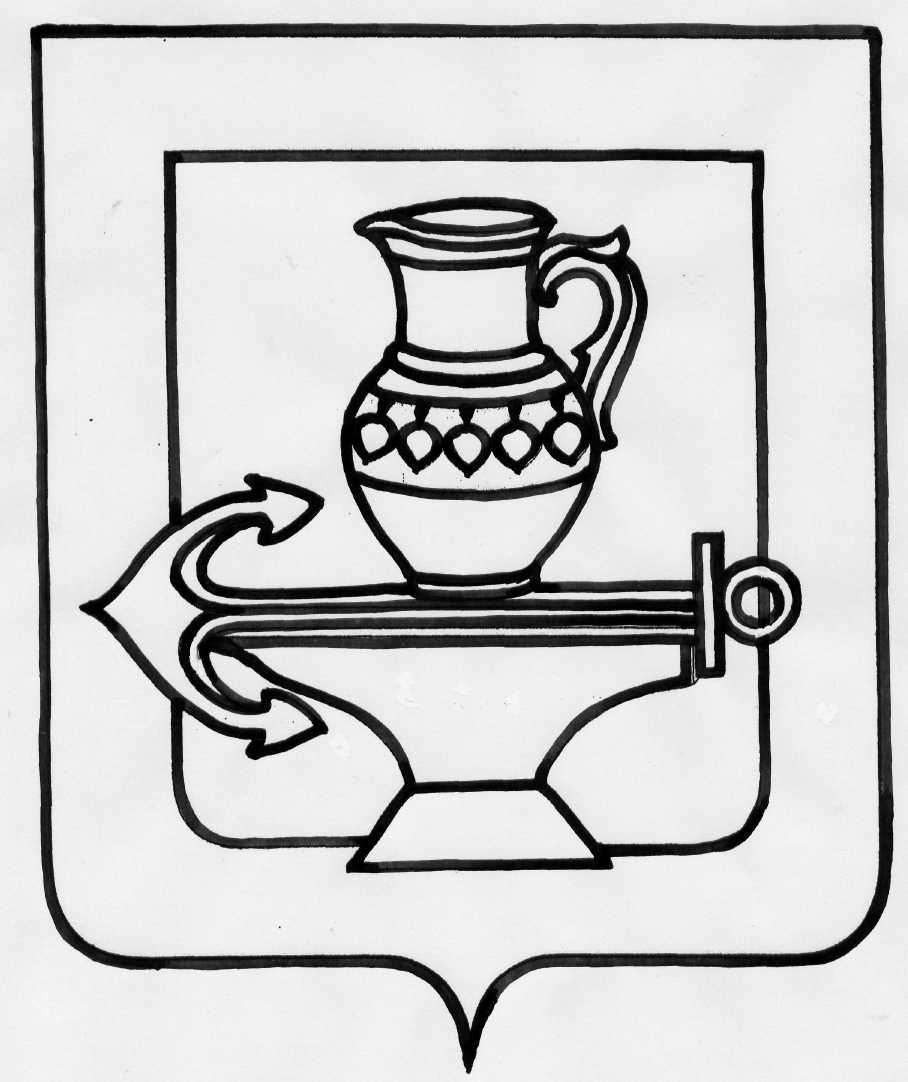 АДМИНИСТРАЦИЯ СЕЛЬСКОГО ПОСЕЛЕНИЯ                     ЛЕНИНСКИЙ  СЕЛЬСОВЕТ ЛИПЕЦКОГО МУНИЦИПАЛЬНОГО РАЙОНА ЛИПЕЦКОЙ ОБЛАСТИ398530 Липецкая область Липецкий район  с.Троицкое, ул.Гагарина , д.68тел. факс 75-97-39__________________№_________Н а №______________________Ф.И.О. лица   замещающего муниципальную должность на постоянной основе, должность муниципальной службыДолжностьОбщаясумма декларированного годовогодоходаза 2014год(руб.)Перечень объектовнедвижимого имущества,принадлежащих направе собственностиПеречень объектовнедвижимого имущества,принадлежащих направе собственностиПеречень объектовнедвижимого имущества,принадлежащих направе собственностиПеречень объектовнедвижимого имущества,находящихся впользованииПеречень объектовнедвижимого имущества,находящихся впользованииПеречень объектовнедвижимого имущества,находящихся впользованииПеречень транспортных средств, принадлежащих на праве собственности (вид, марка)Ф.И.О. лица   замещающего муниципальную должность на постоянной основе, должность муниципальной службыДолжностьОбщаясумма декларированного годовогодоходаза 2014год(руб.)Видыобъектовнедвижимос-тиПлощадь(кв.м.)Странарасположе-нияВидыобъектовнедвижимостиПлощадь(кв.м.)СтранарасположенияПеречень транспортных средств, принадлежащих на праве собственности (вид, марка)Жуков Иван  Иванович  Глава администрации712826,01. Земельный участок (сельскохозяйственного назначения)2. Земельный участок (для ведения ЛПХ)3. Земельный участок (для ведения ЛПХ)1. Жилой дом1300037581188210РоссияРоссияРоссияРоссияне имеетСупруга    670837Земельныйучасток (для ИЖС)1500Россия1. Жилой дом2. Земельный участок (для ведения ЛПХ)2101100РоссияРоссияне имеетЮрова Марина АнатольевнаГлавный специалист-эксперт311447не имеетквартира63Россияне имеетСупруг240000,01. Жилой дом2. Квартира3.Земельный участок (для ведения ЛПХ)70631500РоссияРоссияРоссияне имеетЛегковой автомобиль –ВАЗ 21014Н/л  сынне имеетне имеетне имеетне имеетНеклюдова Надежда ИвановнаСтарший специалист 1 разряда282472,911. Квартира (общая долевая собственность ¼ доля)71РоссияЖилой дом207,4РоссияЛегковой автомобиль –Нива ШевролеСупруг47650не имеет Жилой дом207,4Россия1.Сельскохозяйственная техника - трактор МТЗ2. Автоприцепы:водораздаточный передвижной;прицеп тракторныйН/л дочь  не имеетне имеетне имеетне имеетВишнякова Галина АлександровнаСтарший специалист 1 разряда1413121.Земельный участок (для ведения ЛПХ)2.Земельный участок (для ведения ЛПХ)3. Жилой дом3700130087,7РоссияРоссияРоссияне имеетЛегковой автомобиль –ВАЗ  21154Супруг98400не имеетЖилой дом87,7РоссияЛегковой автомобиль –ВАЗ 21099Н/л сынне имеетне имеетне имеетне имеетН/л сынне имеетне имеетне имеетне имеетН/л сынне имеетне имеетне имеетне имеетАксенова Нина НиколаевнаСпециалист 1 разряда230011,731. Земельный участок (общая долевая собственность ½ доля; для ведения ЛПХ)2. Жилой дом (общая долевая собственность ½ доля)3. Квартира4. Баня1500303,663,360,0РоссияРоссияРоссияРоссияЗемельный участок (для ведения ЛПХ)1500Россияне имеетСупруг3580001. Земельный участок (общая долевая собственность ½ доля; для ведения ЛПХ)2. Жилой дом (общая долевая собственность ½ доля)1500303,6РоссияРоссияне имеетЛегковыеавтомобили –ВАЗ 2106Фольксваген гольфГрузовые автомобили –КАМАЗ 6520;КАМАЗ 6520;РЕНО Премиум; Синотрук;Вольво;УАЗ-462Пантелеева Юлия АлександровнаСпециалист 1 разряда386001. земельный участок (для ведения ЛПХ)2. Квартира (общая долевая собственность ¼ доля)130349,7РоссияРоссия1. земельный участок (для ведения ЛПХ)1500РоссияСупруг281604,45Квартира (общая долевая собственность ½  доля)71,2РоссияЛегковыеавтомобили –ВАЗ 1119;ВАЗ 2106Н/л сынне имеет1.Земельный участок (для ведения ЛПХ;общая долевая собственность ½ доля);2. Жилой дом (общая долевая собственность ½ доля)1500126РоссияРоссияне имеетне имеетне имеетне имеет